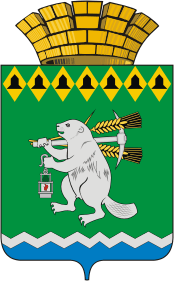 Дума Артемовского городского округаVI созыв51 заседание    РЕШЕНИЕот 30 мая 2019 года 				   № 542О порядке голосования по вопросу «Об отчете главы Артемовского городского округа о результатах своей деятельности, о результатах деятельности Администрации Артемовского городского округа и иных подведомственных главе Артемовского городского округа органов местного самоуправления Артемовского городского округа, в том числе и решении вопросов, поставленных Думой Артемовского городского округа за 2018 год»Рассмотрев проект решения Думы Артемовского городского округа  «О порядке голосования по вопросу «Об отчете главы Артемовского городского округа о результатах своей деятельности, о результатах деятельности Администрации Артемовского городского округа и иных подведомственных главе Артемовского городского округа органов местного самоуправления Артемовского городского округа, в том числе и решении вопросов, поставленных Думой Артемовского городского округа за 2018 год», представленного группой депутатов Думы Артемовского городского округа, на основании  статьей 23 Устава Артемовского городского округа статьей 22 Регламента Думы Артемовского городского округа, Дума Артемовского городского округа РЕШИЛА:         1. Решение Думы Артемовского городского округа по вопросу  «Об отчете главы Артемовского городского округа о результатах своей деятельности, о результатах деятельности Администрации Артемовского городского округа и иных подведомственных главе Артемовского городского округа органов местного самоуправления Артемовского городского округа, в том числе и решении вопросов, поставленных Думой Артемовского городского округа за 2018 год» принимается тайным голосованием, в том числе каждая поправка, представленная депутатами, постоянной комиссией Думы Артемовского городского округа. 	2. Настоящее решение вступает в силу с момента его принятия.	3. Контроль исполнения настоящего решения возложить на постоянную комиссию по вопросам местного самоуправления, нормотворчеству и регламенту (Угланов М.А.).Председатель Думы Артемовского городского округа                                               К.М.Трофимов                                                          